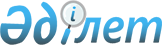 Күршім ауданының Құйған ауылдық округінің Құйған ауылына шектеу іс-шараларын белгілеу туралы
					
			Күшін жойған
			
			
		
					Шығыс Қазақстан облысы Күршім ауданы Құйған ауылдық округі әкімінің 2014 жылғы 24 сәуірдегі N 1 шешімі. Шығыс Қазақстан облысының Әділет департаментінде 2014 жылғы 12 мамырда N 3307 болып тіркелді. Күші жойылды - Шығыс Қазақстан облысы Күршім ауданы Құйған ауылдық округі әкімінің 2014 жылғы 21 шілдедегі № 2 шешімімен      Ескерту. Күші жойылды - Шығыс Қазақстан облысы Күршім ауданы Құйған ауылдық округі әкімінің 21.07.2014 № 2 шешімімен. 

      РҚАО ескертпесі.

      Құжаттың мәтінінде түпнұсқаның пунктуациясы мен орфографиясы сақталған.

      "Қазақстан Республикасындағы жергілікті мемлекеттік басқару және өзін-өзі басқару туралы" Қазақстан Республикасының 2001 жылғы 23 қаңтардағы Заңының 35 бабының 2 тармағына және "Ветеринария туралы" Қазақстан Республикасының 2002 жылғы 10 шілдедегі Заңының 10-1 бабының 7) тармақшасына, Күршім ауданының бас мемлекеттік ветеринариялық-санитарлық инспекторының 2014 жылғы 2 сәуірдегі № 231 ұсынысына сәйкес, Құйған ауылдық округі әкімі ШЕШТІ:

      1. Күршім ауданының Құйған ауылдық округінің Құйған ауылында ірі қара малдың арасынан құтырық ауруының шығуына байланысты шектеу іс-шаралары белгіленсін.

      2. Құйған ауылдық округі әкімі аппаратының бас маман – мал дәрігері С.Кітапбайға осы шешімнен туындайтын тиісті іс-шараларды ұйымдастыру және жүргізу тапсырылсын.

      3. Осы шешімнің орындалуына бақылау жасауды өзіме қалдырамын.

      4. Шешім алғаш ресми жарияланғаннан күннен кейін күтізбелік он күн өткен соң қолданысқа енгізіледі.


					© 2012. Қазақстан Республикасы Әділет министрлігінің «Қазақстан Республикасының Заңнама және құқықтық ақпарат институты» ШЖҚ РМК
				
      Құйған ауылдық

      округінің әкімі

М. Кусаинов
